                                                                                                              НЕЧАЕВСКИЙ СЕЛЬСКИЙ СОВЕТ НАРОДНЫХ ДЕПУТАТОВ         КОРСАКОВСКОГО РАЙОНА ОРЛОВСКОЙ ОБЛАСТИ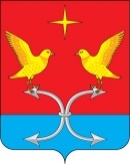 РЕШЕНИЕ13.10. 2022 г.                                                                                                   № 27/1д. Нечаево                                                                 О внесении изменений и дополнений в решение Нечаевского сельского Совета народных депутатов Корсаковского района Орловской области № 62 от 26.06.2019 г. «Об утверждении Положения о муниципальной службе в Нечаевском  сельском поселении Корсаковского района Орловской области»             Принято Нечаевским сельским Советом народных депутатов:             В соответствии со ст.7 Федерального закона от 25.12.2008 г.№273- ФЗ «О противодействии коррупции» вынесено решение о внесении изменений и дополнений в решение Нечаевского сельского Совета народных депутатов от 26.06.2019г. № 62 «Об утверждении Положения  о муниципальной службе в Нечаевском сельском поселении Корсаковского района Орловской области». ст. 12 дополнить пунктами 5 и 6 следующего содержания:5. введение антикоррупционных стандартов, то есть установление для соответствующей области деятельности единой системы запретов, ограничений и дозволений, обеспечивающих предупреждение коррупции в данной области;        6. унификация прав государственных и муниципальных служащих, лиц, замещающих государственные должности Российской Федерации, государственные должности субъектов Российской Федерации, должности глав муниципальных образований, муниципальные должности, а также устанавливаемых для указанных служащих и лиц ограничений, запретов и обязанностей.Настоящий проект решения  обнародовать в установленном порядке и разместить на официальном сайте администрации Корсаковского района Орловской области (www.корсаково 57.рф).Глава сельского поселения                                                                           Губский С.А.                                                                                                              НЕЧАЕВСКИЙ СЕЛЬСКИЙ СОВЕТ НАРОДНЫХ ДЕПУТАТОВ         КОРСАКОВСКОГО РАЙОНА ОРЛОВСКОЙ ОБЛАСТИРЕШЕНИЕ           13.10. 2022 г.                                                                                                   № 27	д. Нечаево                                                                                  	Принято на  12 заседании                                                                      Нечаевского сельского                                                                                Совета народных депутатовО внесении изменений и дополнений в решение Нечаевского сельского Совета народных депутатов Корсаковского района Орловской области № 62 от 26.06.2019 г. «Об утверждении Положения о муниципальной службе в Нечаевском  сельском поселении Корсаковского района Орловской области»            Нечаевский сельский Совет народных депутатов РЕШИЛ:                В соответствии со ст.7 Федерального закона от 25.12.2008 г.№273- ФЗ «О противодействии коррупции» вынесено решение о внесении изменений и дополнений в решение Нечаевского сельского Совета народных депутатов от 26.06.2019г. № 62 «Об утверждении Положения  о муниципальной службе в Нечаевском сельском поселении Корсаковского района Орловской области». ст. 12 дополнить пунктами 5 и 6 следующего содержания:5. введение антикоррупционных стандартов, то есть установление для соответствующей области деятельности единой системы запретов, ограничений и дозволений, обеспечивающих предупреждение коррупции в данной области;        6. унификация прав государственных и муниципальных служащих, лиц, замещающих государственные должности Российской Федерации, государственные должности субъектов Российской Федерации, должности глав муниципальных образований, муниципальные должности, а также устанавливаемых для указанных служащих и лиц ограничений, запретов и обязанностей.Настоящий проект решения  обнародовать в установленном порядке и разместить на официальном сайте администрации Корсаковского района Орловской области (www.корсаково 57.рф).Глава сельского поселения                                                                           Губский С.А.